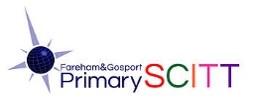 F&G Primary SCITT TRAINING PLAN 2019-20DATE; VENUE; Harrison Primary – Virtual LearningVENUE; Harrison Primary – Virtual LearningVENUE; Harrison Primary – Virtual LearningVENUE; Harrison Primary – Virtual LearningSTAFF; Michele LancasterSTAFF; Michele LancasterSTAFF; Michele LancasterSESSION FOCUS: Science (Planning, teaching and assessment of science)SESSION FOCUS: Science (Planning, teaching and assessment of science)SESSION FOCUS: Science (Planning, teaching and assessment of science)SESSION FOCUS: Science (Planning, teaching and assessment of science)SESSION FOCUS: Science (Planning, teaching and assessment of science)SESSION FOCUS: Science (Planning, teaching and assessment of science)SESSION FOCUS: Science (Planning, teaching and assessment of science)SESSION FOCUS: Science (Planning, teaching and assessment of science)TEACHER STANDARDS: Strong: 2,3,4Some: 1,5,6,7,8 Part 2TEACHER STANDARDS: Strong: 2,3,4Some: 1,5,6,7,8 Part 2TEACHER STANDARDS: Strong: 2,3,4Some: 1,5,6,7,8 Part 2TEACHER STANDARDS: Strong: 2,3,4Some: 1,5,6,7,8 Part 2TEACHER STANDARDS: Strong: 2,3,4Some: 1,5,6,7,8 Part 2TEACHER STANDARDS: Strong: 2,3,4Some: 1,5,6,7,8 Part 2TEACHER STANDARDS: Strong: 2,3,4Some: 1,5,6,7,8 Part 2TEACHER STANDARDS: Strong: 2,3,4Some: 1,5,6,7,8 Part 2SESSION OUTLINE: Requirements of the Science Curriculum Theories that underpin effective learning in science and researchConceptual and Procedural development in ScienceTalk for learning in Science, Dialogic activities and questioning.Material to support planning, teaching and assessment of science.Planning a sequence of 3 lessons with a focus on progress and assessment.SESSION OUTLINE: Requirements of the Science Curriculum Theories that underpin effective learning in science and researchConceptual and Procedural development in ScienceTalk for learning in Science, Dialogic activities and questioning.Material to support planning, teaching and assessment of science.Planning a sequence of 3 lessons with a focus on progress and assessment.SESSION OUTLINE: Requirements of the Science Curriculum Theories that underpin effective learning in science and researchConceptual and Procedural development in ScienceTalk for learning in Science, Dialogic activities and questioning.Material to support planning, teaching and assessment of science.Planning a sequence of 3 lessons with a focus on progress and assessment.SESSION OUTLINE: Requirements of the Science Curriculum Theories that underpin effective learning in science and researchConceptual and Procedural development in ScienceTalk for learning in Science, Dialogic activities and questioning.Material to support planning, teaching and assessment of science.Planning a sequence of 3 lessons with a focus on progress and assessment.SESSION OUTLINE: Requirements of the Science Curriculum Theories that underpin effective learning in science and researchConceptual and Procedural development in ScienceTalk for learning in Science, Dialogic activities and questioning.Material to support planning, teaching and assessment of science.Planning a sequence of 3 lessons with a focus on progress and assessment.SESSION OUTLINE: Requirements of the Science Curriculum Theories that underpin effective learning in science and researchConceptual and Procedural development in ScienceTalk for learning in Science, Dialogic activities and questioning.Material to support planning, teaching and assessment of science.Planning a sequence of 3 lessons with a focus on progress and assessment.SESSION OUTLINE: Requirements of the Science Curriculum Theories that underpin effective learning in science and researchConceptual and Procedural development in ScienceTalk for learning in Science, Dialogic activities and questioning.Material to support planning, teaching and assessment of science.Planning a sequence of 3 lessons with a focus on progress and assessment.SESSION OUTLINE: Requirements of the Science Curriculum Theories that underpin effective learning in science and researchConceptual and Procedural development in ScienceTalk for learning in Science, Dialogic activities and questioning.Material to support planning, teaching and assessment of science.Planning a sequence of 3 lessons with a focus on progress and assessment.PRE SESSION TASKS: Review SCITT hand-outs and your own notes on Learning Theories.  Consider which theories link well with science teaching and learning.PRE SESSION TASKS: Review SCITT hand-outs and your own notes on Learning Theories.  Consider which theories link well with science teaching and learning.PRE SESSION TASKS: Review SCITT hand-outs and your own notes on Learning Theories.  Consider which theories link well with science teaching and learning.PRE SESSION TASKS: Review SCITT hand-outs and your own notes on Learning Theories.  Consider which theories link well with science teaching and learning.PRE SESSION TASKS: Review SCITT hand-outs and your own notes on Learning Theories.  Consider which theories link well with science teaching and learning.PRE SESSION TASKS: Review SCITT hand-outs and your own notes on Learning Theories.  Consider which theories link well with science teaching and learning.PRE SESSION TASKS: Review SCITT hand-outs and your own notes on Learning Theories.  Consider which theories link well with science teaching and learning.PRE SESSION TASKS: Review SCITT hand-outs and your own notes on Learning Theories.  Consider which theories link well with science teaching and learning.TEACHING & LEARNING STRATEGIES:Virtual delivery due to Covid 19.TEACHING & LEARNING STRATEGIES:Virtual delivery due to Covid 19.TEACHING & LEARNING STRATEGIES:Virtual delivery due to Covid 19.KEY QUESTIONS:What is dialogic teaching?How can we encourage talking in science?What are the barriers that stop children contributing to discussions?How can we plan for effective science teaching and learning?How well to children achieve in primary science at the end of KS2KEY QUESTIONS:What is dialogic teaching?How can we encourage talking in science?What are the barriers that stop children contributing to discussions?How can we plan for effective science teaching and learning?How well to children achieve in primary science at the end of KS2KEY QUESTIONS:What is dialogic teaching?How can we encourage talking in science?What are the barriers that stop children contributing to discussions?How can we plan for effective science teaching and learning?How well to children achieve in primary science at the end of KS2KEY QUESTIONS:What is dialogic teaching?How can we encourage talking in science?What are the barriers that stop children contributing to discussions?How can we plan for effective science teaching and learning?How well to children achieve in primary science at the end of KS2KEY QUESTIONS:What is dialogic teaching?How can we encourage talking in science?What are the barriers that stop children contributing to discussions?How can we plan for effective science teaching and learning?How well to children achieve in primary science at the end of KS2TEACHING & LEARNING STRATEGIES:Virtual delivery due to Covid 19.TEACHING & LEARNING STRATEGIES:Virtual delivery due to Covid 19.TEACHING & LEARNING STRATEGIES:Virtual delivery due to Covid 19.BIBLIOGRAPHY (sources from session content):DfE (2013) National Curriculum for Science Key stage 1 and 2AKSIS Project 1998 https://www.kcl.ac.uk/archive/website-resources/education/web-files2/aksis.pdfAlexander, R. (2012) Towards Dialogic Teaching, 4th EditionEEF Dialogic Teaching Project https://www.kcl.ac.uk/archive/website-resources/education/web-files2/aksis.pdfGalton, M., 1999. Changes in Patterns of Teacher Interaction in Primary Classrooms: 1976‐96. British Educational Research Journal, Volume 25 (Issue 1), 23 - 37.Elstgeest, J. (2001). The right question at the right time, in W. Harlen (Eds.), Primary Science: Taking the plunge, 2nd Edition. Portsmouth, NH: Heinemann, 25 - 35. Jelly, S.J. (2001) Helping Children to Raise questions – and answering them, in in W. Harlen (Eds.), Primary Science: Taking the plunge, 2nd Edition. Portsmouth, NH: Heinemann, 36- 47.Blooms Taxonomy for Teachers https://lccfestivaloflearning2012.files.wordpress.com/2012/10/support-document-13-blooms-taxonomy-teacher-planning-kit.jpgThe Teaching of Science in Primary Schools, Wynn Harlen 7th EditionOfsted (2013) Maintaining Curiosity: A Survey into Science Education in schools between 2010 and 2013.  Hampshire County Council: The Science National Curriculum: the Hampshire model for what should be learned and how to assess it, May 2015.  HIAS Big Ideas Model.https://www.youtube.com/watch?v=A8_bYmQlaQY&feature=emb_logohttps://www.youtube.com/watch?v=9GdZfpT6BVwBIBLIOGRAPHY (sources from session content):DfE (2013) National Curriculum for Science Key stage 1 and 2AKSIS Project 1998 https://www.kcl.ac.uk/archive/website-resources/education/web-files2/aksis.pdfAlexander, R. (2012) Towards Dialogic Teaching, 4th EditionEEF Dialogic Teaching Project https://www.kcl.ac.uk/archive/website-resources/education/web-files2/aksis.pdfGalton, M., 1999. Changes in Patterns of Teacher Interaction in Primary Classrooms: 1976‐96. British Educational Research Journal, Volume 25 (Issue 1), 23 - 37.Elstgeest, J. (2001). The right question at the right time, in W. Harlen (Eds.), Primary Science: Taking the plunge, 2nd Edition. Portsmouth, NH: Heinemann, 25 - 35. Jelly, S.J. (2001) Helping Children to Raise questions – and answering them, in in W. Harlen (Eds.), Primary Science: Taking the plunge, 2nd Edition. Portsmouth, NH: Heinemann, 36- 47.Blooms Taxonomy for Teachers https://lccfestivaloflearning2012.files.wordpress.com/2012/10/support-document-13-blooms-taxonomy-teacher-planning-kit.jpgThe Teaching of Science in Primary Schools, Wynn Harlen 7th EditionOfsted (2013) Maintaining Curiosity: A Survey into Science Education in schools between 2010 and 2013.  Hampshire County Council: The Science National Curriculum: the Hampshire model for what should be learned and how to assess it, May 2015.  HIAS Big Ideas Model.https://www.youtube.com/watch?v=A8_bYmQlaQY&feature=emb_logohttps://www.youtube.com/watch?v=9GdZfpT6BVwBIBLIOGRAPHY (sources from session content):DfE (2013) National Curriculum for Science Key stage 1 and 2AKSIS Project 1998 https://www.kcl.ac.uk/archive/website-resources/education/web-files2/aksis.pdfAlexander, R. (2012) Towards Dialogic Teaching, 4th EditionEEF Dialogic Teaching Project https://www.kcl.ac.uk/archive/website-resources/education/web-files2/aksis.pdfGalton, M., 1999. Changes in Patterns of Teacher Interaction in Primary Classrooms: 1976‐96. British Educational Research Journal, Volume 25 (Issue 1), 23 - 37.Elstgeest, J. (2001). The right question at the right time, in W. Harlen (Eds.), Primary Science: Taking the plunge, 2nd Edition. Portsmouth, NH: Heinemann, 25 - 35. Jelly, S.J. (2001) Helping Children to Raise questions – and answering them, in in W. Harlen (Eds.), Primary Science: Taking the plunge, 2nd Edition. Portsmouth, NH: Heinemann, 36- 47.Blooms Taxonomy for Teachers https://lccfestivaloflearning2012.files.wordpress.com/2012/10/support-document-13-blooms-taxonomy-teacher-planning-kit.jpgThe Teaching of Science in Primary Schools, Wynn Harlen 7th EditionOfsted (2013) Maintaining Curiosity: A Survey into Science Education in schools between 2010 and 2013.  Hampshire County Council: The Science National Curriculum: the Hampshire model for what should be learned and how to assess it, May 2015.  HIAS Big Ideas Model.https://www.youtube.com/watch?v=A8_bYmQlaQY&feature=emb_logohttps://www.youtube.com/watch?v=9GdZfpT6BVwBIBLIOGRAPHY (sources from session content):DfE (2013) National Curriculum for Science Key stage 1 and 2AKSIS Project 1998 https://www.kcl.ac.uk/archive/website-resources/education/web-files2/aksis.pdfAlexander, R. (2012) Towards Dialogic Teaching, 4th EditionEEF Dialogic Teaching Project https://www.kcl.ac.uk/archive/website-resources/education/web-files2/aksis.pdfGalton, M., 1999. Changes in Patterns of Teacher Interaction in Primary Classrooms: 1976‐96. British Educational Research Journal, Volume 25 (Issue 1), 23 - 37.Elstgeest, J. (2001). The right question at the right time, in W. Harlen (Eds.), Primary Science: Taking the plunge, 2nd Edition. Portsmouth, NH: Heinemann, 25 - 35. Jelly, S.J. (2001) Helping Children to Raise questions – and answering them, in in W. Harlen (Eds.), Primary Science: Taking the plunge, 2nd Edition. Portsmouth, NH: Heinemann, 36- 47.Blooms Taxonomy for Teachers https://lccfestivaloflearning2012.files.wordpress.com/2012/10/support-document-13-blooms-taxonomy-teacher-planning-kit.jpgThe Teaching of Science in Primary Schools, Wynn Harlen 7th EditionOfsted (2013) Maintaining Curiosity: A Survey into Science Education in schools between 2010 and 2013.  Hampshire County Council: The Science National Curriculum: the Hampshire model for what should be learned and how to assess it, May 2015.  HIAS Big Ideas Model.https://www.youtube.com/watch?v=A8_bYmQlaQY&feature=emb_logohttps://www.youtube.com/watch?v=9GdZfpT6BVwBIBLIOGRAPHY (sources from session content):DfE (2013) National Curriculum for Science Key stage 1 and 2AKSIS Project 1998 https://www.kcl.ac.uk/archive/website-resources/education/web-files2/aksis.pdfAlexander, R. (2012) Towards Dialogic Teaching, 4th EditionEEF Dialogic Teaching Project https://www.kcl.ac.uk/archive/website-resources/education/web-files2/aksis.pdfGalton, M., 1999. Changes in Patterns of Teacher Interaction in Primary Classrooms: 1976‐96. British Educational Research Journal, Volume 25 (Issue 1), 23 - 37.Elstgeest, J. (2001). The right question at the right time, in W. Harlen (Eds.), Primary Science: Taking the plunge, 2nd Edition. Portsmouth, NH: Heinemann, 25 - 35. Jelly, S.J. (2001) Helping Children to Raise questions – and answering them, in in W. Harlen (Eds.), Primary Science: Taking the plunge, 2nd Edition. Portsmouth, NH: Heinemann, 36- 47.Blooms Taxonomy for Teachers https://lccfestivaloflearning2012.files.wordpress.com/2012/10/support-document-13-blooms-taxonomy-teacher-planning-kit.jpgThe Teaching of Science in Primary Schools, Wynn Harlen 7th EditionOfsted (2013) Maintaining Curiosity: A Survey into Science Education in schools between 2010 and 2013.  Hampshire County Council: The Science National Curriculum: the Hampshire model for what should be learned and how to assess it, May 2015.  HIAS Big Ideas Model.https://www.youtube.com/watch?v=A8_bYmQlaQY&feature=emb_logohttps://www.youtube.com/watch?v=9GdZfpT6BVwRESOURCES TO BE PROVIDED:Presentation RESOURCES TO BE PROVIDED:Presentation RESOURCES TO BE PROVIDED:Presentation RECOMMENDED READING FOR TRAINEES including subject knowledge where appropriate:The Teaching of Science in Primary Schools, Wynn Harlen 7th EditionRECOMMENDED READING FOR TRAINEES including subject knowledge where appropriate:The Teaching of Science in Primary Schools, Wynn Harlen 7th EditionRECOMMENDED READING FOR TRAINEES including subject knowledge where appropriate:The Teaching of Science in Primary Schools, Wynn Harlen 7th EditionRECOMMENDED READING FOR TRAINEES including subject knowledge where appropriate:The Teaching of Science in Primary Schools, Wynn Harlen 7th EditionRECOMMENDED READING FOR TRAINEES including subject knowledge where appropriate:The Teaching of Science in Primary Schools, Wynn Harlen 7th EditionRESOURCES TO BE PROVIDED:Presentation RESOURCES TO BE PROVIDED:Presentation RESOURCES TO BE PROVIDED:Presentation RECOMMENDED WEBSITE LINKS FOR TRAINEES:https://www.gov.uk/government/publications/teacher-assessment-frameworks-at-the-end-of-key-stage-1https://www.gov.uk/government/publications/teacher-assessment-exemplification-ks1-sciencehttps://www.gov.uk/government/publications/teacher-assessment-frameworks-at-the-end-of-key-stage-2https://www.gov.uk/government/publications/teacher-assessment-exemplification-ks2-sciencehttps://www.planassessment.com/RECOMMENDED WEBSITE LINKS FOR TRAINEES:https://www.gov.uk/government/publications/teacher-assessment-frameworks-at-the-end-of-key-stage-1https://www.gov.uk/government/publications/teacher-assessment-exemplification-ks1-sciencehttps://www.gov.uk/government/publications/teacher-assessment-frameworks-at-the-end-of-key-stage-2https://www.gov.uk/government/publications/teacher-assessment-exemplification-ks2-sciencehttps://www.planassessment.com/RECOMMENDED WEBSITE LINKS FOR TRAINEES:https://www.gov.uk/government/publications/teacher-assessment-frameworks-at-the-end-of-key-stage-1https://www.gov.uk/government/publications/teacher-assessment-exemplification-ks1-sciencehttps://www.gov.uk/government/publications/teacher-assessment-frameworks-at-the-end-of-key-stage-2https://www.gov.uk/government/publications/teacher-assessment-exemplification-ks2-sciencehttps://www.planassessment.com/RECOMMENDED WEBSITE LINKS FOR TRAINEES:https://www.gov.uk/government/publications/teacher-assessment-frameworks-at-the-end-of-key-stage-1https://www.gov.uk/government/publications/teacher-assessment-exemplification-ks1-sciencehttps://www.gov.uk/government/publications/teacher-assessment-frameworks-at-the-end-of-key-stage-2https://www.gov.uk/government/publications/teacher-assessment-exemplification-ks2-sciencehttps://www.planassessment.com/RECOMMENDED WEBSITE LINKS FOR TRAINEES:https://www.gov.uk/government/publications/teacher-assessment-frameworks-at-the-end-of-key-stage-1https://www.gov.uk/government/publications/teacher-assessment-exemplification-ks1-sciencehttps://www.gov.uk/government/publications/teacher-assessment-frameworks-at-the-end-of-key-stage-2https://www.gov.uk/government/publications/teacher-assessment-exemplification-ks2-sciencehttps://www.planassessment.com/HOW HAVE YOU MADE REFERENCE TO OUR CURRENT SCITT AREAS OF FOCUS?(PLEASE INDICATE BELOW)HOW HAVE YOU MADE REFERENCE TO OUR CURRENT SCITT AREAS OF FOCUS?(PLEASE INDICATE BELOW)HOW HAVE YOU MADE REFERENCE TO OUR CURRENT SCITT AREAS OF FOCUS?(PLEASE INDICATE BELOW)HOW HAVE YOU MADE REFERENCE TO OUR CURRENT SCITT AREAS OF FOCUS?(PLEASE INDICATE BELOW)HOW HAVE YOU MADE REFERENCE TO OUR CURRENT SCITT AREAS OF FOCUS?(PLEASE INDICATE BELOW)HOW HAVE YOU MADE REFERENCE TO OUR CURRENT SCITT AREAS OF FOCUS?(PLEASE INDICATE BELOW)HOW HAVE YOU MADE REFERENCE TO OUR CURRENT SCITT AREAS OF FOCUS?(PLEASE INDICATE BELOW)HOW HAVE YOU MADE REFERENCE TO OUR CURRENT SCITT AREAS OF FOCUS?(PLEASE INDICATE BELOW)PLANNING including how to address possible pupil misconceptionsDialogic talking opportunities identified.Exploring misconceptions through effective questioning.Planning a series of lessons.PLANNING including how to address possible pupil misconceptionsDialogic talking opportunities identified.Exploring misconceptions through effective questioning.Planning a series of lessons.BEHAVIOUR MANAGEMENTExpectations when participating in group / whole class discussion and practical activities.BEHAVIOUR MANAGEMENTExpectations when participating in group / whole class discussion and practical activities.ASSESSMENTAssessment opportunities identified through concept cartoons and questioning.Assessment resources providedASSESSMENTAssessment opportunities identified through concept cartoons and questioning.Assessment resources providedASSESSMENTAssessment opportunities identified through concept cartoons and questioning.Assessment resources providedProviding for the needs of pupils including SEND, EAL, G&T, disadvantaged (LAC and FSM)EAL / SLCN scaffold to support when learning new scientific vocabulary and participating in group / whole class discussion.LEARNING OUTCOMES;As a result of this session you will:To begin to appreciate the ways in which research can contribute to our of understanding of how children learn about scienceTo begin to understand the relationship between conceptual and procedural development in scienceTo develop an awareness of different assessment frameworks for scienceTo develop understanding of the requirements of the Science curriculumTo be familiar with materials to support the planning, teaching and assessment of ScienceTo increase awareness of planning for progression through subject knowledge and skillsTo increase knowledge of developing conceptual understanding  and the sequencing and progression of conceptsTo begin to understand the theories of learning which underpin effective learning in science and recognise how these are reflected in effective teachingTo critically consider how the organisation of a lesson and the varying interests, experiences and needs of individual children can affect learning and consider strategies to address this To identify the types of questioning that could be used, and consider how different ways of asking questions could promote conceptual understanding in scienceTo identify opportunities to incorporate dialogic activities in science teachingLEARNING OUTCOMES;As a result of this session you will:To begin to appreciate the ways in which research can contribute to our of understanding of how children learn about scienceTo begin to understand the relationship between conceptual and procedural development in scienceTo develop an awareness of different assessment frameworks for scienceTo develop understanding of the requirements of the Science curriculumTo be familiar with materials to support the planning, teaching and assessment of ScienceTo increase awareness of planning for progression through subject knowledge and skillsTo increase knowledge of developing conceptual understanding  and the sequencing and progression of conceptsTo begin to understand the theories of learning which underpin effective learning in science and recognise how these are reflected in effective teachingTo critically consider how the organisation of a lesson and the varying interests, experiences and needs of individual children can affect learning and consider strategies to address this To identify the types of questioning that could be used, and consider how different ways of asking questions could promote conceptual understanding in scienceTo identify opportunities to incorporate dialogic activities in science teachingLEARNING OUTCOMES;As a result of this session you will:To begin to appreciate the ways in which research can contribute to our of understanding of how children learn about scienceTo begin to understand the relationship between conceptual and procedural development in scienceTo develop an awareness of different assessment frameworks for scienceTo develop understanding of the requirements of the Science curriculumTo be familiar with materials to support the planning, teaching and assessment of ScienceTo increase awareness of planning for progression through subject knowledge and skillsTo increase knowledge of developing conceptual understanding  and the sequencing and progression of conceptsTo begin to understand the theories of learning which underpin effective learning in science and recognise how these are reflected in effective teachingTo critically consider how the organisation of a lesson and the varying interests, experiences and needs of individual children can affect learning and consider strategies to address this To identify the types of questioning that could be used, and consider how different ways of asking questions could promote conceptual understanding in scienceTo identify opportunities to incorporate dialogic activities in science teachingLEARNING OUTCOMES;As a result of this session you will:To begin to appreciate the ways in which research can contribute to our of understanding of how children learn about scienceTo begin to understand the relationship between conceptual and procedural development in scienceTo develop an awareness of different assessment frameworks for scienceTo develop understanding of the requirements of the Science curriculumTo be familiar with materials to support the planning, teaching and assessment of ScienceTo increase awareness of planning for progression through subject knowledge and skillsTo increase knowledge of developing conceptual understanding  and the sequencing and progression of conceptsTo begin to understand the theories of learning which underpin effective learning in science and recognise how these are reflected in effective teachingTo critically consider how the organisation of a lesson and the varying interests, experiences and needs of individual children can affect learning and consider strategies to address this To identify the types of questioning that could be used, and consider how different ways of asking questions could promote conceptual understanding in scienceTo identify opportunities to incorporate dialogic activities in science teachingLEARNING OUTCOMES;As a result of this session you will:To begin to appreciate the ways in which research can contribute to our of understanding of how children learn about scienceTo begin to understand the relationship between conceptual and procedural development in scienceTo develop an awareness of different assessment frameworks for scienceTo develop understanding of the requirements of the Science curriculumTo be familiar with materials to support the planning, teaching and assessment of ScienceTo increase awareness of planning for progression through subject knowledge and skillsTo increase knowledge of developing conceptual understanding  and the sequencing and progression of conceptsTo begin to understand the theories of learning which underpin effective learning in science and recognise how these are reflected in effective teachingTo critically consider how the organisation of a lesson and the varying interests, experiences and needs of individual children can affect learning and consider strategies to address this To identify the types of questioning that could be used, and consider how different ways of asking questions could promote conceptual understanding in scienceTo identify opportunities to incorporate dialogic activities in science teachingLEARNING OUTCOMES;As a result of this session you will:To begin to appreciate the ways in which research can contribute to our of understanding of how children learn about scienceTo begin to understand the relationship between conceptual and procedural development in scienceTo develop an awareness of different assessment frameworks for scienceTo develop understanding of the requirements of the Science curriculumTo be familiar with materials to support the planning, teaching and assessment of ScienceTo increase awareness of planning for progression through subject knowledge and skillsTo increase knowledge of developing conceptual understanding  and the sequencing and progression of conceptsTo begin to understand the theories of learning which underpin effective learning in science and recognise how these are reflected in effective teachingTo critically consider how the organisation of a lesson and the varying interests, experiences and needs of individual children can affect learning and consider strategies to address this To identify the types of questioning that could be used, and consider how different ways of asking questions could promote conceptual understanding in scienceTo identify opportunities to incorporate dialogic activities in science teachingPOST SESSION TASK:POST SESSION TASK: